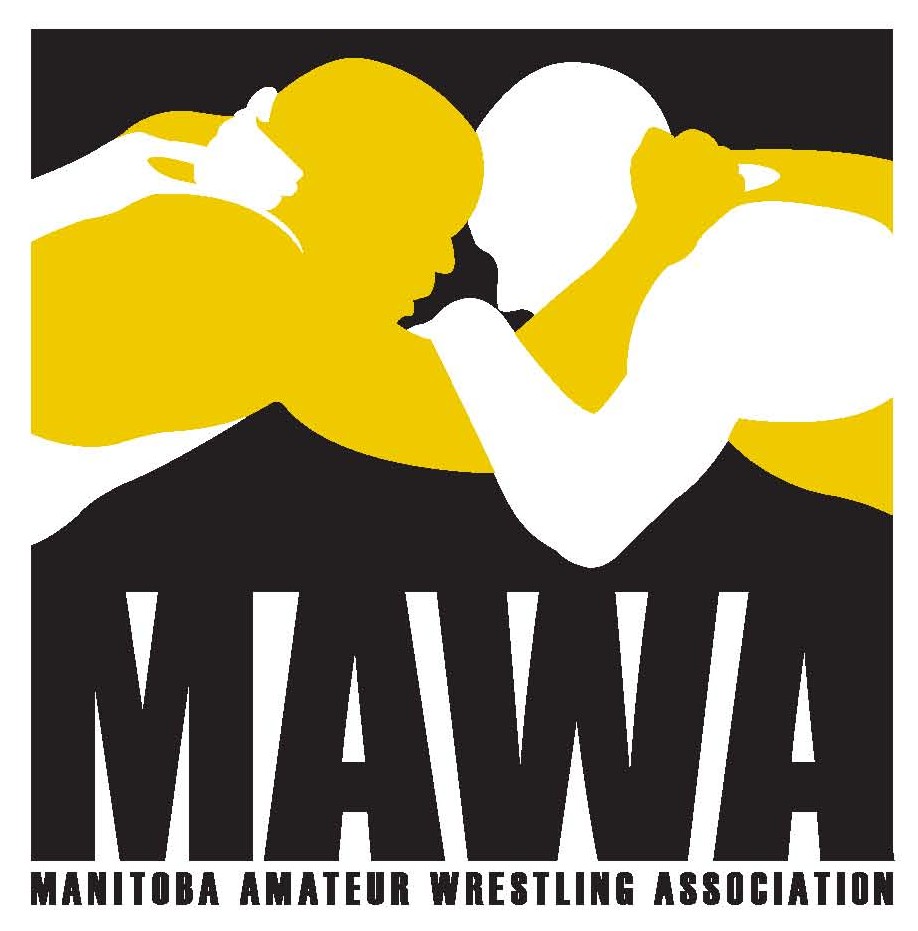 MANITOBA AMATEUR WRESTLING ASSOCIATION (MAWA)SCHOLARSHIP AWARD FOR FIRST YEAR STUDENTS ENTERING A POST SECONDARY PROGRAM IN MANITOBA AND CONTINUING TO COMPETE IN WRESTLINGAPPLICATION DEADLINE is JAN. 10 of current academic year.Name: ___________________________  _________________________________Address Present        Street/Box # _____________________________________________________City/Town _______________________________________________________   Postal Code:_____________Address Permanent (if different) Street/Box # ___________________________________________City/Town _______________________________________________________   Postal Code:_____________Phone Number Home: __________________________________  Cell: ______________________________Email Address: _______________________________________________________________________________List:   Any Awards (such as Best Wrestler, Athletic Award, Etc), Tournament wins, Standing (1st, 2nd, etc.) in Last Provincial Championship, and any other information you deem relevant on a separate page.List 2 References and ask them to provide a short (one page) reference letter.  One should be involved with wrestling past or present.Reference Name:____________________________________________________Contact Information:_________________________________________________________________________Reference Name:____________________________________________________Contact Information:_________________________________________________________________________Your coach may be contacted by a MAWA representative.          Signature of Wrestler                       						DateParent/Guardian Signature  (only if under 18 yr.)Page 2 MANITOBA AMATEUR WRESTLING ASSOCIATION (MAWA)Scholarship Criteria: Enrolled as a first year student at a post-secondary institution in Manitoba such as The University of Winnipeg or Red River College.  Club wrestlers attending a post secondary institution in Manitoba (such as University of the North) and competing are eligible.  Presently competing in Wrestling (must have wrestled in at least two tournaments this academic year).Proof of payment of second semester fees.Must be a “full time student” as deemed by the institution; and eligible to compete as a post-secondary athlete. Must be a present member of MAWA IN GOOD STANDING.Must have been a member of MAWA for the 2 previous years.Please note: Up to 3 scholarships may be awarded in one year OF $500.00 PER YEAR.Scholarships will be awarded by Feb. 1 of the academic year.Please send completed scholarship application to Manitoba Amateur Wrestling Association145 Pacific Ave. Winnipeg, MBR3B 2Z6Or email the completed application to mawawrestling@mts.net